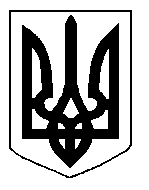 БІЛОЦЕРКІВСЬКА МІСЬКА РАДА	КИЇВСЬКОЇ ОБЛАСТІ	Р І Ш Е Н Н Я

від  25 квітня 2019 року                                                                        № 3737-70-VIIПро внесення змін в графу 3 пункту 11 додатку 2  рішення міської ради  від 03 листопада 2016 року №304-18-VII «Про оформлення правовстановлюючих документів на земельні ділянки громадянам»Розглянувши звернення постійної комісії з питань земельних відносин та земельного кадастру, планування території, будівництва, архітектури, охорони пам’яток, історичного середовища та благоустрою до міського голови від 14 березня 2019 року №90/2-17, протокол постійної комісії з питань  земельних відносин та земельного кадастру, планування території, будівництва, архітектури, охорони пам’яток, історичного середовища та благоустрою від 14 березня 2019 року №170, заяву громадян  Кононенко Ніни Миколаївни, Кононенко Руслана Олександровича від 05 березня 2019 року №1565, відповідно до ст. ст. 12, 40, 79-1, 93, 122, 123, 124, 125, 126 Земельного кодексу України, ч.5 ст. 16 Закону України «Про Державний земельний кадастр», Закону України «Про оренду землі», п. 34 ч. 1 ст. 26 Закону України «Про місцеве самоврядування в Україні»,  міська рада вирішила:1.Внести зміни в графу 3 пункту 11 додатку 2  рішення міської ради від 03 листопада 2016 року №304-18-VII «Про оформлення правовстановлюючих документів на земельні ділянки громадянам», а саме слова та цифри: «Кадастровий номер: 3210300000:07:005:0237» замінити на слова та цифри: «Кадастровий номер: 3210300000:03:005:0237»,  у зв’язку з уточненням кадастрового номера.2.Контроль за виконанням цього рішення, покласти на постійну комісію з питань  земельних відносин та земельного кадастру, планування території, будівництва, архітектури, охорони пам’яток, історичного середовища та благоустрою.Міський голова                                                                                              Г. Дикий